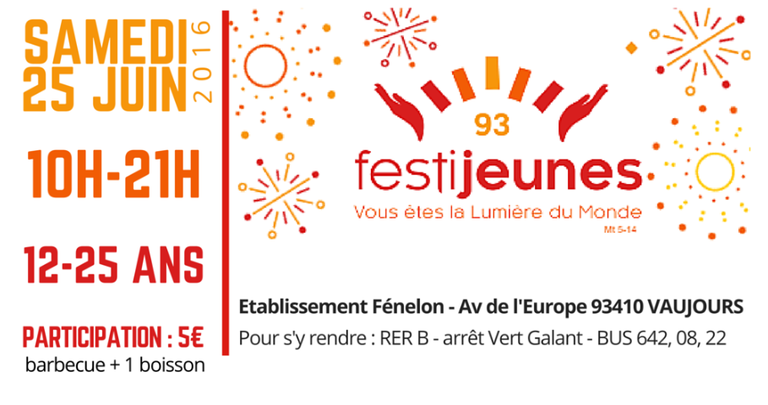 Madame Monsieur,Cette année le diocèse de Saint-Denis fête ses 50 ans. Tous les jeunes de 12 à 25 sont conviés à venir fêter cet événement de 10h à 21h !Suivant le nombre, nous partirons en bus (loué) ou en transports. Afin de prévoir, il me faut rapidement une réponse de votre part quant à la participation de votre enfant.Si besoin vous pouvez me joindre ou laisser un message au 06 65 26 93 42.Vous trouverez l’autorisation parentale indispensable ci- dessous :Eve–Marie ---------------------------------------------------------------------------------------------------------------------------------------Je soussigné ….......................................................................................................................... Autorise mon enfant .............................................................................................................à participer à la rencontre de Festijeunes  le 25 juin accompagné par les animateurs du secteur-J’accepte aussi que mon enfant soit photographié(e ).Le           JUIN 2016                                                                      Signature--------------------------------------------------------------------------------------------------------------------------------------